План конспект тренировочного занятия № 95-97Группа:  НП-3   академическая гребляПереходный период   Дата  20.04-26.04.2020                                                  Тренер  Гусар Т.Н.Задачи:Развитие двигательных качеств у гребцов в возрасте 13-15 летЗакрепление навыков греблиПривитие навыков самоконтроля. Соблюдение правил техники безопасности при выполнений упражнений.	                                                       Внимание обучающимся!Обратите внимание на соблюдение техникибезопасного выполнения физических упражнений.Выполните упражнение запланированное количество повторов.Содержание упражненийДози-ровкаМетодические рекомендации1Комплекс ОРУ (без предметов)5минутСледим за осанкой, амплитудой движения, дыханием.2Упражнения на растяжку10минутВо время выполнения упражнений расслабляемся, не забываем глубоко дышать, следим за положением тела.3Подготовка рабочего места1.Для тренировок нужно свободное пространство. Для профилактики травмоопасных ситуаций следует убрать с пола все мелкие предметы в радиусе 1-2 метров. Если места недостаточно, то вполне вероятно столкновение одной из частей тела с предметом мебели.2. Каково   бы ни было упражнение, нужно неукоснительно соблюдать технику выполнения и строго следовать всем инструкциям тренера. 4ОФП         2 серии           отдых   между упражнениями  15 секундОФП         2 серии           отдых   между упражнениями  15 секундОФП         2 серии           отдых   между упражнениями  15 секунд1Упражнение на пресс — подъем с хлопком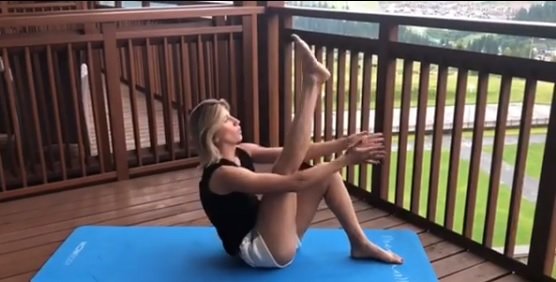 20 разПодъем туловища и одной ноги с хлопком руками  под коленом, с чередованием ног. 2Упражнения на растяжение мышц брюшной полости.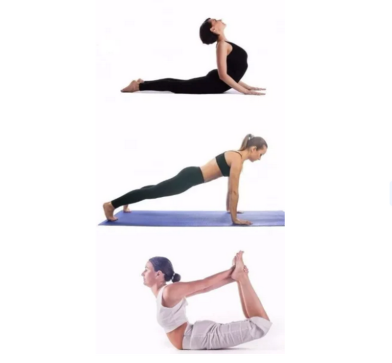 30секКаждаяпозаПозы  которые помогают растянуть мышцы живота1- кобра2 -планка3 - корзиночка3Приседание с тягой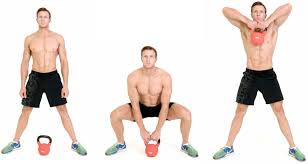 15разВместо гири- 5литровая бутылка с  водой.И.П.- стоя ноги на ширине плеч.1)выполняем глубокий присед, спина прямая. Следим за осанкой.2)выпрямляем ноги, сгибаем руки поднимаем груз на уровень груди3)4Упражнение-«Поза собаки»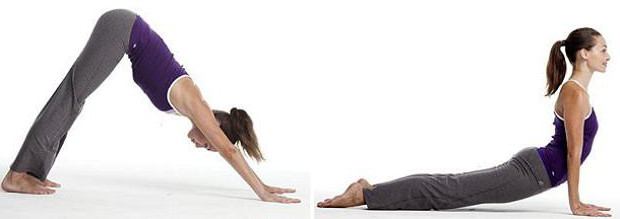 1минутаРуки, туловище и ноги – полностью прямые. Живот, шея и голова полностью расслаблены. Вы пока еще стоите на пальцах ног. Упор «горка», поза собаки мордой вниз. Медленно опускайтесь на пятки и приближайте голову к полу. Дышите размеренно. Если вы уже не находитесь в равномерном положении, то снова поднимите пятки и не опускайте голову ниже уровня рук. Останьтесь  в этом положении 10 секунд. Выдыхая, опуститесь в позу поза собаки мордой вверх  останьтесь  в этом положении 10 секунд.5Сгибание и разгибание рук в упоре на коленях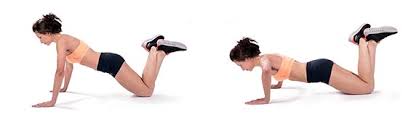 20  разОтжимания на коленях. При данном упражнении задействованы те же мышцы, однако нагрузка значительно ниже, нежели в классическом варианте отжиманий. В упоре лежа перенесите вес на колени, а руки — разместите на ширине плеч. При этом тело должно оставаться прямым, а мышцы пресса — в статическом напряжении.6Упражнение  «Альпинист»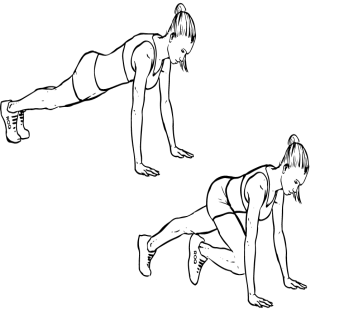 20  разЛягте на пол, выпрямите руки и расставьте ноги на ширину плеч. Упритесь носками ног и ладонями в пол. Спину удерживайте в прямом положении и не выпячивайте вперед ягодицы. Ваш вес должен быть равномерно распределен по всему телу.Сделайте глубокий вдох, напрягите мышцы пресса и подтяните правое колено к груди. Оно не должно отклоняться в сторону. Нужно особенно тщательно поддерживать тело в прямом положении: если прогнется спина, то мышцы живота не будут задействованы так, как нужно.7Упражнение «Пловец»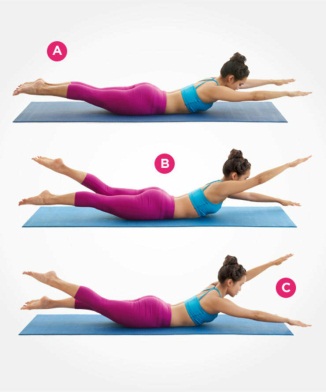 1минутаДля его выполнения необходимо лечь на живот, слегка приподнять голову над полом, а руки расслаблено положить вдоль тела. Затем надо взмахнуть ногами и оторвать от пола колени и голени так, будто плывете под водой.8Подъемы ног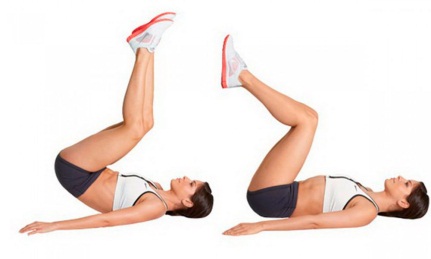 15 разЛягте на пол. Ноги прямо, руки ладонями вниз под ягодицы. Слегка поднимите ноги над полом напрягая мышцы пресса.Сохраняя напряжения мышц слегка согните колени и поднимите ноги вертикально. Задержитесь в этом положении.Медленно опускайте ноги.